Tuesday Lunch time club                               Lesson: Volleyball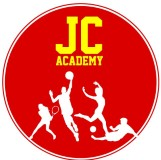 Tuesday Lunch time club                               Lesson: VolleyballTuesday Lunch time club                               Lesson: VolleyballTuesday Lunch time club                               Lesson: VolleyballResources: Volleyball/Bibs/Discs/ConesResources: Volleyball/Bibs/Discs/ConesResources: Volleyball/Bibs/Discs/ConesResources: Volleyball/Bibs/Discs/ConesWarm up (15mins):Time bomb catch – Children will stand in circle with the tennis ball passed around the circle when the coach count to 20 whoever has the ball is OUTTT.Warm up (15mins):Time bomb catch – Children will stand in circle with the tennis ball passed around the circle when the coach count to 20 whoever has the ball is OUTTT.Warm up (15mins):Time bomb catch – Children will stand in circle with the tennis ball passed around the circle when the coach count to 20 whoever has the ball is OUTTT.Coaching points: ListenConcentrateDon’t start too quick Warm up (15mins):Time bomb catch – Children will stand in circle with the tennis ball passed around the circle when the coach count to 20 whoever has the ball is OUTTT.Warm up (15mins):Time bomb catch – Children will stand in circle with the tennis ball passed around the circle when the coach count to 20 whoever has the ball is OUTTT.Warm up (15mins):Time bomb catch – Children will stand in circle with the tennis ball passed around the circle when the coach count to 20 whoever has the ball is OUTTT.Safety points:Area will be checkedMain Activity (35mins):Volleyball Around the world- Children will line up on each side of the court when the first player hits the ball they will have to run around the opposite side if you miss or don’t get it over the net you’re OUT!The children will work on hand position – (How to catch a ball- Throw a ball- Receive a ball and strike a ball)Main Activity (35mins):Volleyball Around the world- Children will line up on each side of the court when the first player hits the ball they will have to run around the opposite side if you miss or don’t get it over the net you’re OUT!The children will work on hand position – (How to catch a ball- Throw a ball- Receive a ball and strike a ball)Main Activity (35mins):Volleyball Around the world- Children will line up on each side of the court when the first player hits the ball they will have to run around the opposite side if you miss or don’t get it over the net you’re OUT!The children will work on hand position – (How to catch a ball- Throw a ball- Receive a ball and strike a ball)1 Coaching points:Co-ordinationTechnique Ball work 2. Safety points:Sensible Behaviour Listening Skills1 Coaching points:Accuracy AwarenessCommunicationThrowing techniqueFootworkReactionTeamwork2 Safety points:Sensible behaviour Listening SkillsCool Down(10mins)Children will come in talk about the session what they enjoyed and what ABC skills where used and how this will help improve their skills.Cool Down(10mins)Children will come in talk about the session what they enjoyed and what ABC skills where used and how this will help improve their skills.Cool Down(10mins)Children will come in talk about the session what they enjoyed and what ABC skills where used and how this will help improve their skills.Safety points:watching where you are going.REDAmend Session to ensure children are learningAMBER Make lesson slightly harder to challenge those children who are excellingGREENThe lesson will be progressed to make it harder and more detailedOutcome of the session: Working on the set position and understanding of techniques